 27-ое заседание 27-созыва                              ҠАРАР                                                                          РЕШЕНИЕО выделении средств за счет остатка на 01.01.2018 годаВ соответствии с п. 10 решения  Совета сельского поселения Кунгаковский сельсовет муниципального района Аскинский район Республики Башкортостан №144 от 26 декабря 2017 года  «О бюджете сельского поселения Кунгаковский сельсовет муниципального района Аскинский район Республики Башкортостан на 2018 год и на плановый период 2019 и 2020 годов»,  Совет сельского поселения Кугаковский сельсовет муниципального района  Аскинский район Республики Башкортостан, р е ш и л:1.Средства за счет остатка на начало года в сумме 131 000 рублей  (Сто тридцать одна тысяча рублей) направить на следующие цели:           2. Централизованной бухгалтерии  внести соответствующие изменения в  бюджет сельского поселения Кунгаковский  сельсовет муниципального района Аскинский район Республики Башкортостан.                                                                                                                       3. Контроль над выполнением данного решения возложить на постоянную депутатскую комиссию по бюджету, налогам и вопросам муниципальной собственности.	
Главасельского поселения Кунгаковский сельсовет муниципального района Аскинский район Республики Башкортостан Г.А.Гильманшина      д.Кунгак27 апреля 2018 года          №167БАШКОРТОСТАН РЕСПУБЛИКАҺЫ АСҠЫН РАЙОНЫ                           МУНИЦИПАЛЬ РАЙОНЫНЫҢ                  ҠӨНГӘК АУЫЛ СОВЕТЫ                              АУЫЛ БИЛӘМӘҺЕ СОВЕТЫ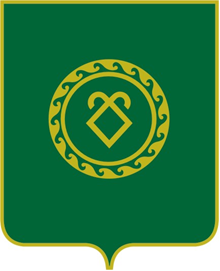 СОВЕТ СЕЛЬСКОГО ПОСЕЛЕНИЯ КУНГАКОВСКИЙ СЕЛЬСОВЕТ МУНИЦИПАЛЬНОГО РАЙОНА   АСКИНСКИЙ РАЙОН РЕСПУБЛИКИ БАШКОРТОСТАН№ п\пКодыСумма (руб)Назначение платежа1.\0102\791\99\0\00\02030\121\211\ФЗ.131.03.2\\15101\\|013-111249 000Оплата труда2.\0102\791\99\0\00\02030\129\213\ФЗ.131.03.2\\15101\\|013-111214 800Начисления на фонд оплаты труда3.\0104\791\99\0\00\02040\121\211\ФЗ.131.03.2\\15101\\|013-111232 200Оплата труда4.\0104\791\99\0\00\02040\129\213\ФЗ.131.03.2\\15101\\|013-111214 000Начисления на фонд оплаты труда5.\0104\791\99\0\00\02040\244\226.10\ФЗ.131.03.141\\15101\\|013-11121011 000Разработка проекта ПДВ6.\0104\791\99\0\00\02040\244\226.9\ФЗ.131.03.141\\15101\\|013-11121010 000За санитарно-эпидемиологическую экспертизу проекта ПДВ ИТОГО131 000